О внесении изменений решение Земского Собрания Пермского муниципального района от 04.06.2010 № 84 «Об утверждении Положения об администрации Пермского муниципального района»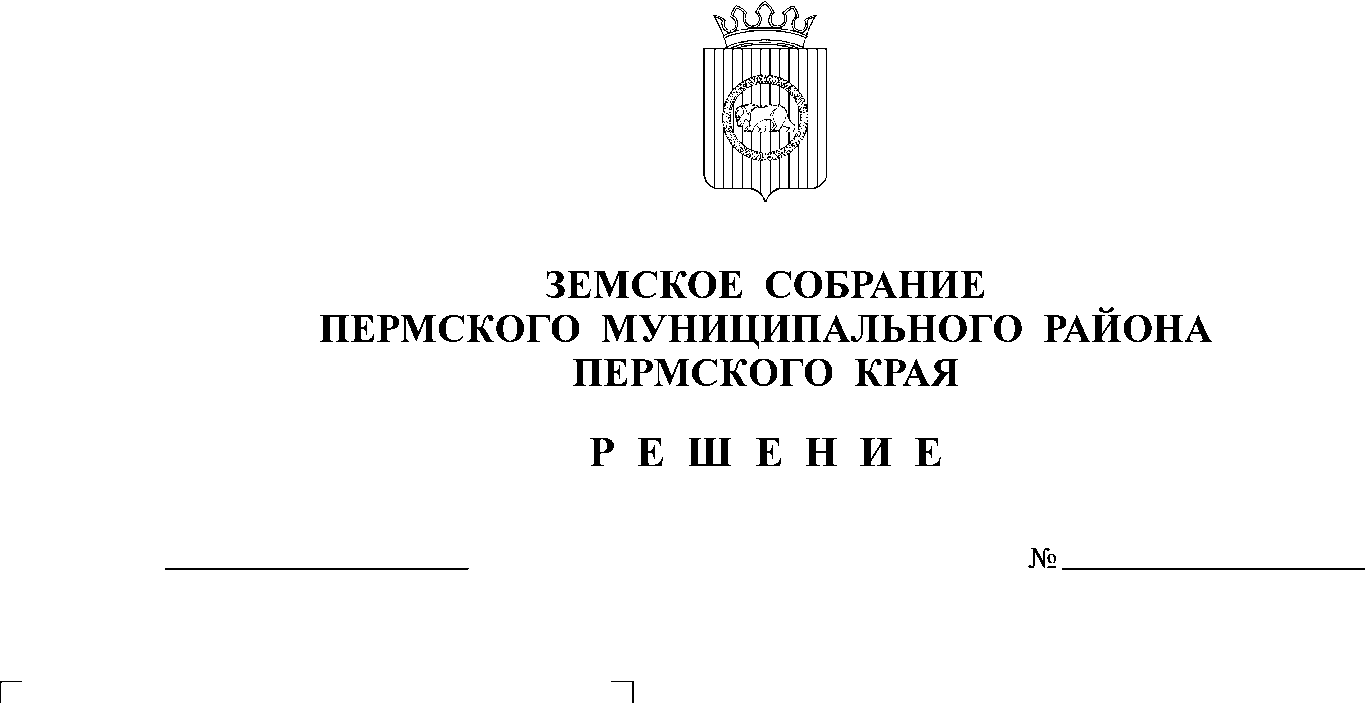 В соответствии с пунктом 2 части 1 статьи 25 Устава Пермского муниципального района Земское Собрание решает:Земское Собрание РЕШАЕТ: 1. Утвердить прилагаемые изменения, которые вносятся в решение Земского Собрания Пермского муниципального района от 04.06.2010 № 84 «Об утверждении Положения об администрации Пермского муниципального района» (в ред. от 29.09.2011 № 197, от 27.02.2013 № 324, от 26.06.2015 № 82, от 25.08.2016 № 162, от 27.06.2019 № 410).2. Уполномочить исполняющего обязанности заместителя главы администрации Пермского муниципального района, руководителя аппарата администрации Пермского муниципального района Ермакова Сергея Владимировича выступить в качестве заявителя при государственной регистрации изменений в Положение об администрации Пермского муниципального района в Межрайонной инспекции Федеральной налоговой службы России № 17 по Пермскому краю.3. Настоящее решение вступает в силу со дня его официального опубликования в бюллетене муниципального образования «Пермский муниципальный район».4. Разместить настоящее решение на официальном сайте Пермского муниципального района (www.permraion.ru).Глава муниципального района	В.Ю. ЦветовПредседательЗемского Собрания	Д.В. ГордиенкоУТВЕРЖДЕНЫрешениемЗемского Собранияот 27.05.2021 № 142Изменения, которые вносятся в решение Земского Собрания Пермского муниципального района от 04.06.2010 № 84 «Об утверждении Положения об администрации Пермского муниципального района» (в ред. от 29.09.2011 № 197, от 27.02.2013 № 324, от 26.06.2015 № 82, от 25.08.2016 № 162, от 27.06.2019 № 410)1. В преамбуле решения слова «ст. 51-6, 53, 54» заменить словами «ст. 53».2. Дополнить решение пунктом 3 следующего содержания: «3. Контроль за исполнением настоящего решения возложить на комитет Земского Собрания Пермского муниципального района по развитию территории и местному самоуправлению.».3. В Положении об администрации Пермского муниципального района:3.1. в пункте 1 раздела 1 слова «органов местного самоуправления Пермского муниципального района» дополнить словами (далее - орган местного самоуправления района)»;3.2. в абзаце первом пункта 2 раздела 1 слова «органом местного самоуправления Пермского муниципального района» заменить словами «органом местного самоуправления района»;3.3. абзац четыре пункта 2 раздела 1 изложить в новой редакции: «Деятельностью Администрации района руководит глава муниципального района – глава администрации Пермского муниципального района (далее – глава района) на принципах единоначалия.»;3.4. в пункте 3 раздела 1 слова «Пермского муниципального района Пермского края» дополнить словами «(далее – района)»;3.5. в первом предложении пункта 5 раздела 1 слова «главы Администрации района» заменить словами «главы района»;3.6. второе предложение пункта 5 раздела 1 изложить в новой редакции: «В структуру Администрации района входят функциональные органы, не обладающие правами юридического лица (функциональные подразделения), и функциональные органы Администрации района, обладающие правами юридического лица.3.7. раздел 1 дополнить пунктом 6-1. следующего содержания: «6-1. В структуру Администрации района могут входить территориальные органы Администрации района, которые осуществляют свою деятельность на основании положений о них, утверждаемых Земским Собранием муниципального района.Территориальные органы Администрации района являются юридическими лицами.»;3.8. в пункте 9 слова «деятельности Администрации района» заменить словами «деятельности главы района и Администрации района»;3.9. первый абзац пункта 11 раздела 1 изложить следующим образом: «Полное наименование: администрация муниципального образования «Пермский муниципальный район» Пермского края»;3.10. раздел 1 дополнить пунктом 12 следующего содержания: «12. Заместители главы Администрации района осуществляют свои полномочия в соответствии с распределением обязанностей, утвержденными распоряжением Администрации района.».3.11. пункт 1 раздела 2 изложить в новой редакции: «1. Администрация муниципального района осуществляет исполнительно-распорядительные полномочия, определенные федеральным и региональным законодательством, Уставом района, в том числе:1) разрабатывает проекты стратегии социально-экономического развития района и плана мероприятий по ее реализации, осуществляет мониторинг реализации и реализацию стратегии социально-экономического развития района и плана мероприятий по реализации стратегии социально-экономического развития района;2) организует сбор статистических показателей, характеризующих состояние экономики и социальной сферы района, и представляет указанные данные органам государственной власти в порядке, установленном Правительством Российской Федерации;3) обеспечивает составление проекта бюджета района, исполнение бюджета района и составление бюджетной отчетности, представляет отчет об исполнении бюджета района на рассмотрение Земского Собрания;4) вносит предложения в органы государственной власти Пермского края по проектам документов стратегического планирования социально-экономического развития и бюджета Пермского края, а также по вопросам, связанным с экономическим и социальным развитием района;5) осуществляет нормативно-правовое регулирование правоотношений и контроль в сфере закупок товаров, работ, услуг для обеспечения муниципальных нужд, принимает решение о централизации закупок, о проведении совместных конкурсов и аукционов;6) осуществляет в районе бюджетную, налоговую и инвестиционную политику;7) ведет реестр расходных обязательств района;8) ведет муниципальную долговую книгу района;9) ведет реестр объектов муниципальной собственности;10) осуществляет подготовку и реализацию планов приватизации имущества, находящегося в муниципальной собственности;11) осуществляет разработку, утверждение, реализацию, контроль и оценку реализации муниципальных программ, инвестиционных проектов, ведомственных целевых программ, готовит отчеты об их исполнении;12) осуществляет муниципальные внутренние заимствования, управление муниципальным долгом, предоставляет муниципальные гарантии;13) владеет, пользуется и распоряжается имуществом, находящимся в муниципальной собственности, в порядке, определенном Земским Собранием;14) в соответствии с действующим законодательством приобретает имущество и осуществляет имущественные и иные права и обязанности;15) принимает решение о создании, преобразовании и ликвидации муниципальных предприятий в порядке, определенном Земским Собранием;16) принимает решение о создании, преобразовании и ликвидации муниципальных учреждений, об изменении их типа в порядке, установленном Администрацией района в соответствии с законодательством, и осуществляет управление ими;17) устанавливает тарифы на услуги муниципальных предприятий и учреждений, и работы, выполняемые муниципальными предприятиями и учреждениями, в порядке, определенном Земским Собранием, если иное не установлено федеральными законами;18) представляет на рассмотрение Земского Собрания размеры и условия оплаты труда муниципальных служащих, устанавливает условия и размеры оплаты труда работников муниципальных предприятий и учреждений;19) осуществляет в пределах своих полномочий и в соответствии с законодательством меры по реализации, обеспечению прав и свобод человека и гражданина, охране общественного порядка;20) осуществляет меры по реализации и защите прав и законных интересов Администрации района, в том числе путем предъявления требований в суд;21) разрабатывает и осуществляет меры, направленные на укрепление межнационального и межконфессионального согласия, поддержку и развитие языков и культуры народов Российской Федерации, проживающих на территории муниципального района, реализацию прав коренных малочисленных народов и других национальных меньшинств, обеспечивает социальную и культурную адаптацию мигрантов, профилактику межнациональных (межэтнических) конфликтов;22) организует и осуществляет в пределах полномочий, предоставленных законодательством, мероприятия по территориальной обороне и гражданской обороне, защите населения и территории района от чрезвычайных ситуаций природного и техногенного характера, мобилизационной подготовке муниципальных предприятий и учреждений, находящихся на территории района;23) организует в границах района электро- и газоснабжения поселений в пределах полномочий, установленных законодательством Российской Федерации;24) осуществляет дорожную деятельность в отношении автомобильных дорог местного значения вне границ населенных пунктов в границах района, осуществляет муниципальный контроль за сохранностью автомобильных дорог местного значения вне границ населенных пунктов в границах района, организует дорожное движение и обеспечивает безопасность дорожного движения на них, а также осуществление иные полномочия в области использования автомобильных дорог и осуществления дорожной деятельности в соответствии с законодательством Российской Федерации;25) организует на территории района транспортное обслуживание населения между поселениями в границах района;26) организует охрану общественного порядка на территории района муниципальной милицией;27) организует мероприятия межпоселенческого характера по охране окружающей среды;28) в соответствии с законодательством разрабатывает схемы размещения нестационарных торговых объектов;29) организует предоставление общедоступного и бесплатного дошкольного, начального общего, основного общего, среднего общего образования по основным общеобразовательным программам в муниципальных образовательных организациях (за исключением полномочий по финансовому обеспечению реализации основных общеобразовательных программ в соответствии с федеральными государственными образовательными стандартами), организует предоставление дополнительного образования детей в муниципальных образовательных организациях (за исключением дополнительного образования детей, финансовое обеспечение которого осуществляется органами государственной власти субъекта Российской Федерации), создает условия для осуществления присмотра и ухода за детьми, содержания детей в муниципальных образовательных организациях, а также осуществляет в пределах своих полномочий мероприятия по обеспечению организации отдыха детей в каникулярное время, включая мероприятия по обеспечению безопасности их жизни и здоровья;30) осуществляет создание, развитие и обеспечение охраны лечебно-оздоровительных местностей и курортов местного значения на территории района, а также осуществляет муниципальный контроль в области использования и охраны особо охраняемых природных территорий местного значения;31) осуществляет формирование и содержание муниципального архива, включая хранение архивных фондов поселений;32) осуществляет содержание на территории района межпоселенческих мест захоронения, организует ритуальные услуги;33) осуществляет организацию библиотечного обслуживания населения межпоселенческими библиотеками, комплектует и обеспечивает сохранность их библиотечных фондов;34) создает условия для обеспечения поселений, входящих в состав района, услугами по организации досуга и услугами организаций культуры;35) обеспечивает координацию деятельности органов местного самоуправления района при реализации проектов муниципально-частного партнерства; согласовывает публичному партнеру конкурсную документацию для проведения конкурсов на право заключения соглашения о муниципально-частном партнерстве; осуществляет мониторинг реализации соглашения о муниципально-частном партнерстве; содействует в защите прав и законных интересов публичных партнеров и частных партнеров в процессе реализации соглашения о муниципально-частном партнерстве; ведет реестр заключенных соглашений о муниципально-частном партнерстве; обеспечивает открытость и доступность информации о соглашении о муниципально-частном партнерстве; представляет в уполномоченный орган результаты мониторинга реализации соглашения о муниципально-частном партнерстве; осуществляет иные полномочия, предусмотренные Федеральным законом от 13 июля 2015 г. № 224-ФЗ «О государственно-частном партнерстве, муниципально-частном партнерстве в Российской Федерации и внесении изменений в отдельные законодательные акты Российской Федерации», другими федеральными законами и нормативными правовыми актами Российской Федерации, нормативными правовыми актами Пермского края, Уставом района и правовыми актами района; 36) организует и осуществляет на территории района муниципальный контроль в соответствии с законодательством и муниципальными правовыми актами;37) осуществляет иные полномочия по решению вопросов местного значения и полномочия, отнесенные законодательством к ведению органов местного самоуправления района, за исключением полномочий, отнесенных законодательством, Уставом района и решениями Земского Собрания к компетенции главы района, Земского Собрания либо Контрольно-счетной палаты.»;3.12. в пункте 2 раздела 2 слова «Пермского муниципального района» заменить словом «района»;3.13. пункт 3 раздела 2 изложить в следующей редакции: «3. Администрация района выполняет отдельные государственные полномочия в случае их передачи федеральными законами и законами Пермского края в установленном порядке, а также добровольно взятые на себя районом полномочия в соответствии с федеральным законодательством, законодательством Пермского края, правовыми актами района.»;3.14. в пункте 4 раздела 2 слова «Пермского муниципального района» заменить словом «района»;3.15. раздел 3 исключить;3.16. в пункте 2 раздела 4 слова «Пермского муниципального района» заменить словом «района»;3.17. в абзаце втором пункта 2 раздела 4 слова «главой Администрации района» заменить словами «главой района»;3.18. в абзаце первом пункта 3 раздела 4 слова «Пермского муниципального района» заменить словом «района»;3.19. в абзаце втором пункта 3 раздела 4 слова «Пермский муниципальный район» заменить словом «район». 